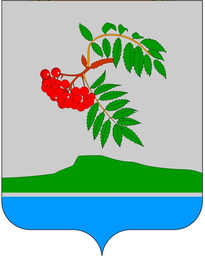 СОВЕТ  ДЕПУТАТОВРЯБИНИНСКОГО  СЕЛЬСКОГО  ПОСЕЛЕНИЯЧЕРДЫНСКОГО  МУНИЦИПАЛЬНОГО  РАЙОНАПЕРМСКОГО  КРАЯР Е Ш Е Н И Е                                                                                                             Принято                                                                                                           Советом депутатовРябининского сельского поселения                                                                                                                        26.12.2017 года №  143О внесении изменений в решение	Совета депутатов «О бюджете Рябининского сельского поселения	на 2017 год и плановый период2018 – 2019 годы» № 107 от 26.12.2016 годаВ соответствии с Бюджетным Кодексом РФ, Уставом Рябининского сельского поселения, Положением о бюджетном процессе в Рябининском сельском поселении,Совет депутатов  РЕШАЕТ:1. Утвердить основные характеристики местного бюджета на 2017 год по расходам в сумме 11 610 105,39 рублей, исходя из прогнозируемого объема доходов в сумме 11 084 367,00 рублей, с плановым дефицитом в сумме 525 738,39 рублей.Утвердить объем поступлений из источника внутреннего финансирования дефицита бюджета поселения в сумме 525 738,39 рублей, в том числе за счет изменения остатков средств на счете в сумме 525 738,39 рублей.Учесть в местном бюджете на 2017 год поступление доходов по основным источникам в суммах согласно приложению 1 к настоящему решению.Утвердить распределение бюджетных ассигнований по целевым статьям (муниципальным программам и непрограммным направлениям деятельности), группам видов расходов классификации расходов бюджета на 2017 год согласно приложению 2 к настоящему решению.Утвердить ведомственную структуру расходов местного бюджета на 2017 год согласно приложению 3 к настоящему решению.Утвердить источники финансирования дефицита бюджета Рябининского сельского поселения на 2017 год согласно приложению 4.Откорректировать доходную часть бюджета согласно приложению 1 к настоящему решению.Передвинуть кредиты в связи с остатками неиспользованием средств в ведомственной целевой программе «Обеспечение жильем молодых семей в 2017 году»:С раздела 1003 9200000020 540 со ст. 251 – 45 107,00 рублейНа раздел 0409 0320100110 244 на ст. 225 + 45 107,00 рублейОбнародовать настоящее Решение согласно части 2 статьи 47 Устава поселения.Настоящее решение вступает в силу со дня его подписания и распространяется на правоотношения, возникающие с 01 января 2017 года.Главамуниципального образования                                                                                      В.М.ГавриловПриложение 1 к решению Совета депутатов №143 от 26.12.2017Приложение 2 к решению Совета депутатов №143 от 26.12.2017Приложение 3 к решению Совета депутатов №143 от 26.12.2017Приложение 4 к решению Совета депутатов №143 от 26.12.2017Распределение доходов бюджета Рябининского сельского поселения по кодам поступлений в бюджет (группам, подгруппам, статьям видам доходов, статьям классификации операций сектора государственного управления, относящихся к доходам бюджета) на 2016 год Распределение доходов бюджета Рябининского сельского поселения по кодам поступлений в бюджет (группам, подгруппам, статьям видам доходов, статьям классификации операций сектора государственного управления, относящихся к доходам бюджета) на 2016 год Распределение доходов бюджета Рябининского сельского поселения по кодам поступлений в бюджет (группам, подгруппам, статьям видам доходов, статьям классификации операций сектора государственного управления, относящихся к доходам бюджета) на 2016 год Распределение доходов бюджета Рябининского сельского поселения по кодам поступлений в бюджет (группам, подгруппам, статьям видам доходов, статьям классификации операций сектора государственного управления, относящихся к доходам бюджета) на 2016 год Распределение доходов бюджета Рябининского сельского поселения по кодам поступлений в бюджет (группам, подгруппам, статьям видам доходов, статьям классификации операций сектора государственного управления, относящихся к доходам бюджета) на 2016 год (в рублях)Код доходаНаименование доходовсумма на годизменениясумма с изменениями000 1 01 00000 00 0000 000НАЛОГОВЫЕ И НЕНАЛОГОВЫЕ ДОХОДЫ3 237 760,00  200 400,00  3 438 160,00  000 1 03 00000 00 0000 000НАЛОГИ НА ТОВАРЫ (РАБОТЫ, УСЛУГИ), РЕАЛИЗУЕМЫЕ НА ТЕРРИТОРИИ РОССИЙСКОЙ ФЕДЕРАЦИИ1 042 830,00  -12 230,82  1 030 599,18  100 1 03 02230 01 0000 110Доходы от уплаты акцизов на дизельное топливо, подлежащие распределению между бюджетами субьектов Российской Федерации и местными бюджетами с учетом установленных дифференцированных нормативов отчислений в местные бюджеты328 490,00  12 659,96  341 149,96  100 1 03 02240 01 0000 110Доходы от уплаты акцизов на моторные масла для дизельных и (или) карбюраторных (инжекторных) двигателей, подлежащих распределению между бюджетами субъектов Российской Федерации и местными бюджетами с учетом установленных дифференцированных нормативов отчи5 210,00  -873,83  4 336,17  100 1 03 02250 01 0000 110Доходы от уплаты акцизов на автомобильный бензин, подлежащие распределению между бюджетами субъектов Российской Федерации и местными бюджетами с учетом установленных дифференцированных нормативов отчислений в местные бюджеты709 130,00  -24 016,95  685 113,05  000 1 01 00000 00 0000 000НАЛОГИ НА ПРИБЫЛЬ, ДОХОДЫ445 600,00  25 521,13  471 121,13  000 1 01 02000 01 0000 110Налог на доходы физических лиц445 600,00  25 521,13  471 121,13  182 1 01 02010 01 1000 110Налог на доходы физических лиц с доходов, источником которых является налоговый агент, за исключением доходов, в отношении которых исчисление и уплата налога осуществляются в соответствии со статьями 227, 227.1 и 228 Налогового кодекса Российской Федераци445 600,00  20 808,39  466 408,39  182 1 01 02010 01 2100 110Налог на доходы физических лиц с доходов, источником которых является налоговый агент, за исключением доходов, в отношении которых исчисление и уплата налога осуществляются в соответствии со статьями 227, 227.1 и 228 Налогового кодекса Российской Федерации (пени по соответствующему платежу)1 381,37  1 381,37  182 1 01 02020 01 1000 110Налог на доходы физических лиц с доходов, полученных от осуществления деятельности физическими лицами, зарегистрированными в качестве индивидуальных предпринимателей, нотариусов, занимающихся частной практикой, адвокатов, учредивших адвокатские кабинеты и2 048,10  2 048,10  182 1 01 02020 01 2100 110Налог на доходы физических лиц с доходов, полученных от осуществления деятельности физическими лицами, зарегистрированными в качестве индивидуальных предпринимателей, нотариусов, занимающихся частной практикой, адвокатов, учредивших адвокатские кабинеты, и других лиц, занимающихся частной практикой в соответствии со статьей 227 Налогового кодекса Российской Федерации (пени по соответствующему платежу)2,07  2,07  182 1 01 02020 01 3000 110Налог на доходы физических лиц с доходов, полученных от осуществления деятельности физическими лицами, зарегистрированными в качестве индивидуальных предпринимателей, нотариусов, занимающихся частной практикой, адвокатов, учредивших адвокатские кабинеты и200,00  200,00  182 1 01 02030 01 1000 110Налог на доходы физических лиц с доходов, полученных физическими лицами в соответствии со статьей 228 Налогового Кодекса Российской Федерации (сумма платежа (перерасчеты, недоимка и задолженность по соответствующему платежу, в том числе по отмененному)704,01  704,01  182 1 01 02030 01 2100 110Налог на доходы физических лиц с доходов, полученных физическими лицами в соответствии со статьей 228 Налогового кодекса Российской Федерации (пени по соответствующему платежу)82,19  82,19  182 1 01 02030 01 3000 110Налог на доходы физических лиц с доходов, полученных физическими лицами в соответствии со статьей 228 Налогового Кодекса Российской Федерации (суммы денежных взысканий (штрафов) по соответствующему платежу согласно законодательству Российской Федерации)295,00  295,00  000 1 05 00000 00 0000 000НАЛОГИ НА СОВОКУПНЫЙ ДОХОД172 700,00  -37 097,60  135 602,40  182 1 05 02000 00 0000 110Единый налог на вмененный доход171 700,00  -36 097,60  135 602,40  182 1 05 02010 02 1000 110Единый налог на вмененный доход для отдельных видов деятельности (сумма платежа (перерасчеты, недоимка и задолженность по соответствующему платежу, в том числе по отмененному)171 700,00  -38 231,41  133 468,59  182 1 05 02010 02 2100 110Единый налог на вмененный доход для отдельных видов деятельности (пени по соответствующему платежу)1 633,81  1 633,81  182 1 05 02010 02 3000 110Единый налог на вмененный доход для отдельных видов деятельности (суммы денежных взысканий (штрафов) по соответствующему платежу согласно законодательству Российской Федерации)500,00  500,00  182 1 05 03000 01 0000 110Единый сельскохозяйственный налог1 000,00  -1 000,00  0,00  182 1 05 03010 01 1000 110Единый сельскохозяйственный налог (сумма платежа (перерасчеты, недоимка и задолженность по соответствующему платежу, в том числе по отмененному)1 000,00  -1 000,00  0,00  000 1 06 00000 00 0000 000НАЛОГИ НА ИМУЩЕСТВО205 900,00  119 167,47  325 067,47  182 1 06 01030 10 1000 110Налог на имущество физически лиц, взимаемый по ставкам, применяемым к объектам налогообложения, расположенным в границах поселения  205 900,00  116 629,47  322 529,47  182 1 03 01030 10 2100 110Налог на имущество физических лиц, взимаемый по ставкам, применяемым к объектам налогообложения, расположенным в границах сельских поселений (пени по соответствующему платежу)2 538,00  2 538,00  000 1 06 04000 02 0000 110ТРАНСПОРТНЫЙ НАЛОГ866 800,00  76 224,69  943 024,69  182 1 06 04011 02 0000 110Транспортный налог с организаций32 400,00  -5 360,43  27 039,57  182 1 06 04011 02 1000 110Транспортный налог с организаций (сумма платежа (перерасчеты, недоимка и задолженность по соответствующему платежу, в том числе по отмененному)32 400,00  -5 836,50  26 563,50  182 1 06 04011 02 2100 110Транспортный налог с организаций (пени по соответствующему платежу)351,07  351,07  182 1 06 04011 02 3000 110Транспортный налог с организаций (суммы денежных взысканий (штрафов) по соответствующему платежу согласно законодательству Российской Федерации)125,00  125,00  182 1 06 04012 02 0000 110Транспортный налог с физических лиц834 400,00  81 585,12  915 985,12  182 1 06 04012 02 1000 110Транспортный налог с физических лиц (сумма платежа (перерасчеты, недоимка и задолженность по соответствующему платежу, в том числе по отмененному)834 400,00  74 042,70  908 442,70  182 1 06 04012 02 2100 110Транспортный налог с физических лиц (пени по соответствующему платежу)7 542,42  7 542,42  000 1 06 06000 00 0000 110ЗЕМЕЛЬНЫЙ НАЛОГ398 000,00  11 733,09  409 733,09  182 1 06 06033 10 1000 110Земельный налог с организаций, обладающих земельным участком, расположенным в границах сельских поселений (сумма платежа (перерасчеты, недоимка и задолженность по соответствующему платежу, в том числе по отмененному)277 200,00  -24 294,86  252 905,14  182 1 06 06033 10 2100 110Земельный налог с организаций, обладающих земельным участком, расположенным в границах сельских поселений (пени по соответствующему платежу)2 569,60  2 569,60  182 1 06 06033 10 3000 110Земельный налог с организаций, обладающих земельным участком, расположенным в границах сельских поселений (суммы денежных взысканий (штрафов) по соответствующему платежу согласно законодательству Российской Федерации)66,30  66,30  182 1 06 06043 10 1000 110Земельный налог с физических лиц, обладающих земельным участком, расположенным в границах сельских поселений (сумма платежа (перерасчеты, недоимка и задолженность по соответствующему платежу, в том числе по отмененному)120 800,00  32 779,04  153 579,04  182 1 06 06043 10 2100 110Земельный налог с физических лиц, обладающих земельным участком, расположенным в границах сельских поселений (пени по соответствующему платежу)613,01  613,01  182 1 06 06043 10 3000 110Земельный налог с физических лиц, обладающих земельным участком, расположенным в границах сельских поселений (суммы денежных взысканий (штрафов) по соответствующему платежу согласно законодательству Российской Федерации)0,00  000 1 08 00000 00 0000 000ГОСУДАРСТВЕННАЯ ПОШЛИНА26 800,00  -2 410,00  24 390,00  507 1 08 04020 01 0000 110Государственная пошлина за совершение нотариальных действий должностными лицами органов местного самоуправления, уполномоченными в соответствии с законодательными актами Российской Федерации на совершение нотариальных действий26 800,00  -2 410,00  24 390,00  000 1 11 00000 00 0000 000ДОХОДЫ ОТ ИСПОЛЬЗОВАНИЯ ИМУЩЕСТВА, НАХОДЯЩЕГОСЯ В ГОСУДАРСТВЕННОЙ  И МУНИЦИПАЛЬНОЙ СОБСТВЕННОСТИ79 130,00  19 492,04  98 622,04  507 1 11 05035 10 0000 120Доходы от сдачи в аренду имущества, находящегося в оперативном управлении органов управления поселений и созданных ими учреждений  (за исключением имущества муниципальных бюджетных и автономных учреждений)39 130,00  28 158,52  67 288,52  507 1 11 09045 10 0000 120Прочие поступления от использования имущества находящегося в собственности поселения (за исключением имущества муниципальных автономных учреждений, а также имущества муниципальных унитарных предприятий, в том числе казенных)40 000,00  -8 666,48  31 333,52  000 2 00 00000 00 0000 000БЕЗВОЗМЕЗДНЫЕ ПОСТУПЛЕНИЯ7 846 607,00  -200 400,00  7 646 207,00  000 2 02 00000 00 0000 000БЕЗВОЗМЕЗДНЫЕ ПОСТУПЛЕНИЯ ОТ ДРУГИХ БЮДЖЕТОВ БЮДЖЕТНОЙ СИСТЕМЫ РОССИЙСКОЙ ФЕДЕРАЦИИ7 846 607,00  -200 400,00  7 646 207,00  000 2 02 01000 00 0000 151Дотации бюджетам субъектов Российской Федерации и муниципальных образований5 647 089,00  -200 400,00  5 446 689,00  507 2 02 01001 00 0000 151Дотации на выравнивание бюджетной обеспеченности5 616 100,00  -200 400,00  5 415 700,00  507 2 02 19999 10 0000 151Прочие дотации бюджетам сельских поселений30 989,00  30 989,00  30 989,00  000 2 02 20000 00 0000 151Субсидии бюджетам субъектов Российской Федерации и муниципальных образований (межбюджетные субсидии)1 582 668,00  1 582 668,00  1 582 668,00  507 2 02 20216 10 0000 151Субсидии бюджетам сельских поселений на осуществление дорожной деятельности в отношении автомобильных дорог общего пользования, а также капитального ремонта и ремонта дворовых территорий многоквартирных домов, проездов к дворовым территориям многоквартирных домов населенных пунктов500 900,00  500 900,00  500 900,00  507 2 02 25558 10 0000 151Субсидии бюджетам сельских поселений на обеспечение развития и укрепления материально-технической базы муниципальных домов культуры, поддержку творческой деятельности муниципальных театров в городах с численностью населения до 300 тысяч человек500 668,00  500 668,00  500 668,00  507 2 02 29999 10 0000 151Прочие субсидии бюджетам сельских поселений581 100,00  581 100,00  581 100,00  000 2 02 03000 00 0000 151Субвенции бюджетам субъектов Российской Федерации и муниципальных образований255 600,00  255 600,00  255 600,00  507 2 02 03003 10 0000 151Субвенции бюджетам поселения на государственную регистрацию актов гражданского состояния40 500,00  40 500,00  40 500,00  507 2 02 03015 10 0000 151 Субвенции бюджетам поселений на осуществление  первичного воинского учета на территориях, где отсутствуют военные комиссариаты188 900,00  188 900,00  188 900,00  507 2 02 03024 10 0000 151 Субвенции бюджетам поселений на выполнение передаваемых полномочий субъектов Российской Федерации26 200,00  26 200,00  26 200,00  000 2 02 04000 00 0000 151Иные межбюджетные трансферты578 650,00  578 650,00  578 650,00  507 2 02 04014 10 0000 151Межбюджетные трансферты, передаваемые бюджетам поселений из бюджетов муниципальных районов на осуществление части полномочий по решению вопросов местного значения в соответствии в заключенными соглашениями578 650,00  578 650,00  578 650,00  507 2 19 60010 10 0000 151Возврат прочих остатков субсидий, субвенций и иных межбюджетных трансфертов, имеющих целевое назначение, прошлых лет из бюджетов сельских поселений-217 400,00  -217 400,00  -217 400,00   ВСЕГО ДОХОДОВ11 084 367,00  0,00  11 084 367,00  Распределение бюджетных ассигнований по целевым статьям (муниципальным  программам и непрограммным направлениям деятельности), группам видов расходов классификации расходов бюджета на 2017 годРаспределение бюджетных ассигнований по целевым статьям (муниципальным  программам и непрограммным направлениям деятельности), группам видов расходов классификации расходов бюджета на 2017 годРаспределение бюджетных ассигнований по целевым статьям (муниципальным  программам и непрограммным направлениям деятельности), группам видов расходов классификации расходов бюджета на 2017 годРаспределение бюджетных ассигнований по целевым статьям (муниципальным  программам и непрограммным направлениям деятельности), группам видов расходов классификации расходов бюджета на 2017 год рублейЦСРВРНаименование расходовВсего, бюджет Рябининского сельского поселения123401 0 00 00000Муниципальная программа "Развитие сферы культуры Рябининского сельского поселения"3 367 763,00  01 1 00 00000Подпрограмма «Развитие культуры Рябининского сельского поселения"3 367 763,00  01 1 01 00000Основное мероприятие "Организация досуга и обеспечение жителей услугами учреждения культуры в Рябининском сельском поселении"2 811 466,00  01 1 01 00110Обеспечение деятельности (оказание услуг, выполнение работ) муниципальных учреждений (организаций)2 811 466,00  600Предоставление  субсидий  бюджетным,  автономным  учреждениям и иным некоммерческим организациям2 811 466,00  01 1 01 L5580Обеспечение развития и укрепления материально-технической базы муниципальных домов культуры, поддержка творческой деятельности муниципальных театров в городах с численностью населения до 300 тысяч человек500 668,00  600Предоставление  субсидий  бюджетным,  автономным  учреждениям и иным некоммерческим организациям500 668,00  01 1 0S L5580В том числе 10% на участие в Конкурсном отборе муниципальных образований Пермского края для реализации мероприятий по развитию и укреплению материально-технической базы муниципальных домов культуры, расположенных в малых городах с числом жителей до 50 тысяч человек и (или) сельской местности55 629,00  600Предоставление  субсидий  бюджетным,  автономным  учреждениям и иным некоммерческим организациям55 629,00  02 0 00 00000Муниципальная программа "Управление имуществом и земельными ресурсами Рябининского сельского поселения"39 440,00  02 1 00 00000Подпрограмма "Управление муниципальным имуществом Рябининского сельского поселения"19 440,00  02 1 01 00000Основное мероприятие "Регистрация права собственности муниципального имущества"19 440,00  02 1 01 00110Оформление технической документации на объекты муниципального имущества19 440,00  200Закупка товаров, работ и услуг для обеспечения государственных (муниципальных) нужд19 440,00  02 2 00 00000Подпрограмма "Управление земельными ресурсами Рябининского сельского поселения"20 000,00  02 2 01 00000Основное мероприятие "Оформление и регистрация права муниципальной собственности" 20 000,00  02 2 01 00110Проведение кадастровых работ на земельные участки 20 000,00  200Закупка товаров, работ и услуг для обеспечения государственных (муниципальных) нужд20 000,00  03 0 00 00000Муниципальная программа "Содержание и ремонт автомобильных дорог общего пользования в границах населенных пунктов Рябининского сельского поселения"3 011 711,82  03 1 00 00000  Подпрограмма "Содержание автомобильных дорог Рябининского сельского поселения"1 677 657,44  03 1 01 00000Основное мероприятие "Содержание автомобильных дорог общего пользования местного значения на территории Рябининского сельского поселения"994 002,19  03 1 01 00110Содержание автомобильных дорог общего пользования местного значения в зимний и летний периоды694 202,19  200Закупка товаров, работ и услуг для обеспечения государственных (муниципальных) нужд694 202,19  03 1 01 00220Содержание автодорог с наименьшей интенсивностью движения и наиболее социально-значимые, неохваченные паспортизацией299 800,00  200Закупка товаров, работ и услуг для обеспечения государственных (муниципальных) нужд299 800,00  03 1 02 00000Основное мероприятие: "Организация освещения улиц"683 655,25  03 1 02 00110Оплата за поставку электрической энергии для наружного освещения595 486,43  200Закупка товаров, работ и услуг для обеспечения государственных (муниципальных) нужд595 486,43  03 1 02 00120Содержание линий уличного освещения88 168,82  200Закупка товаров, работ и услуг для обеспечения государственных (муниципальных) нужд88 168,82  03 2 00 00000  Подпрограмма "Ремонт автомобильных дорог Рябининского сельского поселения"1 334 054,38  03 2 01 00000Основное мероприятие "Ремонт автомобильных дорог общего пользования местного значения на территории Рябининского сельского поселения"195 107,00  03 2 01 00110Ремонт внутрипоселковых дорог и искусственных сооружений на них в границах населенных пунктов195 107,00  200Закупка товаров, работ и услуг для обеспечения государственных (муниципальных) нужд195 107,00  03 2 01 SТ200Ремонт автомобильной дороги  общего пользования местного значения Рябининского сельского поселения по улице Уральской п. Рябинино26 363,16  200Закупка товаров, работ и услуг для обеспечения государственных (муниципальных) нужд26 363,16  03 2 01 2Т200Ремонт автомобильных дорог общего пользования местного значения сельских и городских поселений Пермского края, в том числе дворовых территорий многоквартирных домов, проездов к дворовым территориям многоквартирных домов500 900,00  200Закупка товаров, работ и услуг для обеспечения государственных (муниципальных) нужд500 900,00  03 2 01 2Р160Реализация мероприятий по ремонту автомобильных дорог общего пользования местного значения сельских и городских поселений Пермского края, осуществляемых за счет средств, не относящихся к бюджетным ассигнованиям дорожного фонда Пермского края581 100,00  200Закупка товаров, работ и услуг для обеспечения государственных (муниципальных) нужд581 100,00  03 2 01 SP160Ремонт автомобильной дороги общего пользования местного значения в п. Рябинино по ул. Первомайская от дома № 7 до дома № 15 (протяженностью 226м.) и от дома № 23 до дома № 27 (протяженностью 95м.)30 584,22  200Закупка товаров, работ и услуг для обеспечения государственных (муниципальных) нужд30 584,22  04 0 00 00000Муниципальная программа "Жилищно-коммунальное хозяйство и благоустройство территории Рябининского сельского поселения"735 406,57  04 1 00 00000Подпрограмма «Жилищное хозяйство»0,00  04 1 01 00000Основное мероприятие "Капитальный ремонт муниципального жилищного фонда"0,00  04 1 01 00110Обеспечение мероприятий по ремонту муниципального жилищного фонда0,00  200Закупка товаров, работ и услуг для обеспечения государственных (муниципальных) нужд0,00  04 2 00 00000Подпрограмма «Коммунальное хозяйство»401 160,97  04 2 01 00000Основное мероприятие: "Мероприятия по содержанию объектов водопроводного хозяйства" 122 310,97  04 2 01 00110Мероприятия в области коммунального хозяйства122 310,97  200Закупка товаров, работ и услуг для обеспечения государственных (муниципальных) нужд122 310,97  04 2 02 00000Основное мероприятие: "Организация захоронения (утилизации) твердо-коммунальных отходов"278 850,00  04 2 02 00410Иные межбюджетные трансферты на участие в организации захоронения (утилизации) твердо-коммунальных отходов278 850,00  200Закупка товаров, работ и услуг для обеспечения государственных (муниципальных) нужд278 850,00  04 3 00 00000Подпрограмма «Благоустройство»334 245,60  04 3 01 00000Основное мероприятие "Содержание мест захоронений"57 027,60  04 3 01 00110Вывоз мусора с территории кладбищ32 550,00  200Закупка товаров, работ и услуг для обеспечения государственных (муниципальных) нужд32 550,00  04 3 01 00120Огораживание территории кладбищ24 477,60  200Закупка товаров, работ и услуг для обеспечения государственных (муниципальных) нужд24 477,60  04 3 02 00000Основное мероприятие: "Прочие мероприятия по благоустройству"277 218,00  04 3 02 00110Вывоз мусора и ликвидация стихийных свалок из населенных пунктов поселения49 476,00  200Закупка товаров, работ и услуг для обеспечения государственных (муниципальных) нужд49 476,00  04 3 02 00120Оказание услуг по благоустройству227 742,00  200Закупка товаров, работ и услуг для обеспечения государственных (муниципальных) нужд227 742,00  90 0 00 00000Непрограммные мероприятия4 455 784,00  91 0 00 00000Обеспечение деятельности органов местного самоуправления Рябининского сельского поселения4 236 902,00  91 0 00 00010Глава муниципального образования608 436,00  100Расходы на выплаты персоналу в целях обеспечения выполнения функций государственными (муниципальными) органами, казенными учреждениями, органами управления государственными внебюджетными фондами608 436,00  91 0 00 00020Депутаты представительного органа муниципального образования18 266,00  100Расходы на выплаты персоналу в целях обеспечения выполнения функций государственными (муниципальными) органами, казенными учреждениями, органами управления государственными внебюджетными фондами18 266,00  91 0 00 00030Содержание органов местного самоуправления Рябининского сельского поселения3 344 809,00  100Расходы на выплаты персоналу в целях обеспечения выполнения функций государственными (муниципальными) органами, казенными учреждениями, органами управления государственными внебюджетными фондами2 685 493,00  200Закупка товаров, работ и услуг для обеспечения государственных (муниципальных) нужд559 316,00  800Иные бюджетные ассигнования100 000,00  91 0 00 0Ч030Иные межбюджетные трансферты на исполнение федерального закона 44-ФЗ от 05.04.2013г.2 384,00  500Межбюджетные трансферты2 384,00  91 0 00 00040Резервные фонды местных администраций5 800,00  800Иные бюджетные ассигнования5 800,00  91 0 00 2П160Составление протоколов об административных правонарушениях1 200,00  200Закупка товаров, работ и услуг для обеспечения государственных (муниципальных) нужд1 200,00  91 0 00 59300Государственная регистрация актов гражданского состояния40 500,00  100Расходы на выплаты персоналу в целях обеспечения выполнения функций государственными (муниципальными) органами, казенными учреждениями, органами управления государственными внебюджетными фондами6 250,00  200Закупка товаров, работ и услуг для обеспечения государственных (муниципальных) нужд34 250,00  91 0 00 51180Осуществление первичного воинского учета на территориях, где отсутствуют военные комиссариаты 188 900,00  100Расходы на выплаты персоналу в целях обеспечения выполнения функций государственными (муниципальными) органами, казенными учреждениями, органами управления государственными внебюджетными фондами160 162,00  200Закупка товаров, работ и услуг для обеспечения государственных (муниципальных) нужд28 738,00  91 0 00 0Ч010Иные межбюджетные трансферты на обслуживание лицевых счетов органов местного самоуправления, муниципальных учреждений5 227,00  500Межбюджетные трансферты5 227,00  91 0 00 0Ч020Осуществление внешнего муниципального контроля21 380,00  500Межбюджетные трансферты21 380,00  92 0 00 0000Мероприятия, осуществляемые органами местного самоуправления, в рамках непрограммных направлений расходов218 882,00  92 0 00 00010Уплата членских взносов в ассоциацию Совет муниципальных образований Пермского края23 000,00  200Закупка товаров, работ и услуг для обеспечения государственных (муниципальных) нужд23 000,00  92 0 00 00150Проведение выборов и референдумов30 989,00  200Закупка товаров, работ и услуг для обеспечения государственных (муниципальных) нужд30 989,00  92 0 00 2С020Предоставление мер социальной поддержки отдельным категориям граждан, работающим в государственных и муниципальных организациях Пермского края и проживающим в сельской местности и поселках городского типа (рабочих поселках), по оплате жилого помещения и коммунальных услуг25 000,00  300Социальное обеспечение и иные выплаты населению25 000,00  92 0 00 00020Средства местного бюджета для участия в ведомственной целевой программе "Обеспечение жильем молодых семей в 2017 году"139 893,00  300Социальное обеспечение и иные выплаты населению139 893,00  Всего расходов11 610 105,39  Ведомственная структура расходов бюджета на 2017 годВедомственная структура расходов бюджета на 2017 годВедомственная структура расходов бюджета на 2017 годВедомственная структура расходов бюджета на 2017 годВедомственная структура расходов бюджета на 2017 годВедомственная структура расходов бюджета на 2017 год рублейВедРз, ПРЦСРВРНаименование расходовВсего, бюджет Рябининского сельского поселенияВедРз, ПРЦСРВРНаименование расходовВсего, бюджет Рябининского сельского поселения123456507АДМИНИСТРАЦИЯ РЯБИНИНСКОГО СЕЛЬСКОГО ПОСЕЛЕНИЯ0100ОБЩЕГОСУДАРСТВЕННЫЕ ВОПРОСЫ4 123 165,0090 0 00 00000Непрограммные мероприятия4 020 225,0091 0 00 00000Обеспечение деятельности органов местного самоуправления 3 956 829,000102Функционирование высшего должностного лица субъетка Российской Федерации и муниципального образования608 436,0091 0 00 00010Глава муниципального образования608 436,00100Расходы на выплаты персоналу в целях обеспечения выполнения функций государственными (муниципальными) органами, казенными учреждениями, органами управления государственными внебюджетными фондами608 436,00507Администрация Рябининского сельского поселения3 348 393,000104Функционированние законодательных (представительных) органов государственной власти и представительных органов муниципальных образований3 344 809,0091 0 00 00030Содержание органов местного самоуправления Рябининского сельского поселения3 344 809,00100Расходы на выплаты персоналу в целях обеспечения выполнения функций государственными (муниципальными) органами, казенными учреждениями, органами управления государственными внебюджетными фондами2 685 493,00200Закупка товаров, работ и услуг для обеспечения государственных (муниципальных) нужд559 316,00800Иные бюджетные ассигнования100 000,0091 0 00 0Ч030Иные межбюджетные трансферты на исполнение федерального закона 44-ФЗ от 05.04.2013г.2 384,00  500Межбюджетные трансферты2 384,00  010491 0 00 2П160Составление протоколов об административных правонарушениях1 200,00200Закупка товаров, работ и услуг для обеспечения государственных (муниципальных) нужд1 200,000106Обеспечение деятельности финансовых, налоговых и таможенных органов и органов финансового (финансого-бюджетного) надзора26 607,0091 0 00 0Ч010Иные межбюджетные трансферты на обслуживание лицевых счетов органов местного самоуправления, муниципальных учреждений5 227,00  500Межбюджетные трансферты5 227,00  91 0 00 0Ч020Осуществление внешнего муниципального контроля21 380,00  500Межбюджетные трансферты21 380,00  0107Обеспечение проведения выборов и референдумов30 989,00  92 0 00 00150Проведение выборов и референдумов30 989,00  200Закупка товаров, работ и услуг для обеспечения государственных (муниципальных) нужд30 989,00  0111Резервные фонды5 800,0091 0 00 00040Резервные фонды местных администраций5 800,00800Иные бюджетные ассигнования5 800,000113Другие общегосударственные вопросы102 940,0002 0 00 00000Муниципальная программа "Управление имуществом и земельными ресурсами Рябининского сельского поселения"39 440,00  02 1 00 00000Подпрограмма "Управление муниципальным имуществом Рябининского сельского поселения"19 440,00  02 1 01 00000Основное мероприятие "Регистрация права собственности муниципального имущества"19 440,00  02 1 01 00110Оформление технической документации на объекты муниципального имущества19 440,00  200Закупка товаров, работ и услуг для обеспечения государственных (муниципальных) нужд19 440,00  02 2 00 00000Подпрограмма "Управление земельными ресурсами Рябининского сельского поселения"20 000,00  02 2 01 00000Основное мероприятие "Оформление и регистрация права муниципальной собственности" 20 000,00  02 2 01 00110Проведение кадастровых работ на земельные участки 20 000,00  200Закупка товаров, работ и услуг для обеспечения государственных (муниципальных) нужд20 000,00  91 0 00 59300Государственная регистрация актов гражданского состояния40 500,00  100Расходы на выплаты персоналу в целях обеспечения выполнения функций государственными (муниципальными) органами, казенными учреждениями, органами управления государственными внебюджетными фондами6 250,00  200Закупка товаров, работ и услуг для обеспечения государственных (муниципальных) нужд34 250,00  92 0 00 0000Мероприятия, осуществляемые органами местного самоуправления, в рамках непрограммных направлений расходов23 000,0092 0 00 00010Уплата членских взносов в ассоциацию Совет муниципальных образований Пермского края23 000,00800Закупка товаров, работ и услуг для обеспечения государственных (муниципальных) нужд23 000,000200НАЦИОНАЛЬНАЯ ОБОРОНА188 900,000203Мобилизационная и вневойсковая подготовка188 900,0091 0 00 51180Осуществление первичного воинского учета на территориях, где отсутствуют военные комиссариаты 188 900,00  100Расходы на выплаты персоналу в целях обеспечения выполнения функций государственными (муниципальными) органами, казенными учреждениями, органами управления государственными внебюджетными фондами160 162,00  200Закупка товаров, работ и услуг для обеспечения государственных (муниципальных) нужд28 738,00  0400НАЦИОНАЛЬНАЯ ЭКОНОМИКА3 011 711,82  0409Дорожное хозяйство (дорожные фонды)3 011 711,82  03 0 00 00000Муниципальная программа "Содержание и ремонт автомобильных дорог общего пользования в границах населенных пунктов Рябининского сельского поселения"3 011 711,82  03 1 00 00000  Подпрограмма "Содержание автомобильных дорог Рябининского сельского поселения"1 677 657,44  03 1 01 00000Основное мероприятие "Содержание автомобильных дорог общего пользования местного значения на территории Рябининского сельского поселения"994 002,19  03 1 01 00110Содержание автомобильных дорог общего пользования местного значения в зимний и летний периоды694 202,19  200Закупка товаров, работ и услуг для обеспечения государственных (муниципальных) нужд694 202,19  03 1 01 00220Содержание автодорог с наименьшей интенсивностью движения и наиболее социально-значимые, неохваченные паспортизацией299 800,00  200Закупка товаров, работ и услуг для обеспечения государственных (муниципальных) нужд299 800,00  03 1 02 00000Основное мероприятие: "Организация освещения улиц"683 655,25  03 1 02 00110Оплата за поставку электрической энергии для наружного освещения595 486,43  200Закупка товаров, работ и услуг для обеспечения государственных (муниципальных) нужд595 486,43  03 1 02 00120Содержание линий уличного освещения88 168,82  200Закупка товаров, работ и услуг для обеспечения государственных (муниципальных) нужд88 168,82  03 2 00 00000  Подпрограмма "Ремонт автомобильных дорог Рябининского сельского поселения"1 334 054,38  03 2 01 00000Основное мероприятие "Ремонт автомобильных дорог общего пользования местного значения на территории Рябининского сельского поселения"195 107,00  03 2 01 00110Ремонт внутрипоселковых дорог и искусственных сооружений на них в границах населенных пунктов195 107,00  200Закупка товаров, работ и услуг для обеспечения государственных (муниципальных) нужд195 107,00  03 2 01 SТ200Ремонт автомобильной дороги  общего пользования местного значения Рябининского сельского поселения по улице Уральской п. Рябинино26 363,16  200Закупка товаров, работ и услуг для обеспечения государственных (муниципальных) нужд26 363,16  03 2 01 SТ200Ремонт автомобильных дорог общего пользования местного значения сельских и городских поселений Пермского края, в том числе дворовых территорий многоквартирных домов, проездов к дворовым территориям многоквартирных домов500 900,00  200Закупка товаров, работ и услуг для обеспечения государственных (муниципальных) нужд500 900,00  03 2 01 SР160Реализация мероприятий по ремонту автомобильных дорог общего пользования местного значения сельских и городских поселений Пермского края, осуществляемых за счет средств, не относящихся к бюджетным ассигнованиям дорожного фонда Пермского края581 100,00  200Закупка товаров, работ и услуг для обеспечения государственных (муниципальных) нужд581 100,00  03 2 01 SP160Ремонт автомобильной дороги общего пользования местного значения в п. Рябинино по ул. Первомайская от дома № 7 до дома № 15 (протяженностью 226м.) и от дома № 23 до дома № 27 (протяженностью 95м.)30 584,22  200Закупка товаров, работ и услуг для обеспечения государственных (муниципальных) нужд30 584,22  0500ЖИЛИЩНО-КОММУНАЛЬНОЕ ХОЗЯЙСТВО735 406,57  050004 0 00 00000Муниципальная программа "Жилищно-коммунальное хозяйство и благоустройство территории Рябининского сельского поселения"735 406,57  0501ЖИЛИЩНОЕ ХОЗЯЙСТВО0,00  04 1 00 00000Подпрограмма «Жилищное хозяйство»0,00  04 1 01 00000Основное мероприятие "Капитальный ремонт муниципального жилищного фонда"0,00  04 1 01 00110Обеспечение мероприятий по ремонту муниципального жилищного фонда0,00  200Закупка товаров, работ и услуг для обеспечения государственных (муниципальных) нужд0,00  0502КОММУНАЛЬНОЕ ХОЗЯЙСТВО401 160,97  04 2 00 00000Подпрограмма «Коммунальное хозяйство»401 160,97  04 2 01 00000Основное мероприятие: "Мероприятия по содержанию объектов водопроводного хозяйства" 122 310,97  04 2 01 00110Мероприятия в области коммунального хозяйства122 310,97  200Закупка товаров, работ и услуг для обеспечения государственных (муниципальных) нужд122 310,97  04 2 02 00000Основное мероприятие: "Организация захоронения (утилизации) твердо-коммунальных отходов"278 850,00  04 2 02 00410Иные межбюджетные трансферты на участие в организации захоронения (утилизации) твердо-коммунальных отходов278 850,00  200Закупка товаров, работ и услуг для обеспечения государственных (муниципальных) нужд278 850,00  0503БЛАГОУСТРОЙСТВО334 245,60  04 3 00 00000Подпрограмма «Благоустройство»334 245,60  04 3 01 00000Основное мероприятие "Содержание мест захоронений"57 027,60  04 3 01 00110Вывоз мусора с территории кладбищ32 550,00  200Закупка товаров, работ и услуг для обеспечения государственных (муниципальных) нужд32 550,00  04 3 01 00120Огораживание территории кладбищ24 477,60  200Закупка товаров, работ и услуг для обеспечения государственных (муниципальных) нужд24 477,60  04 3 02 00000Основное мероприятие: "Прочие мероприятия по благоустройству"277 218,00  04 3 02 00110Вывоз мусора и ликвидация стихийных свалок из населенных пунктов поселения49 476,00  200Закупка товаров, работ и услуг для обеспечения государственных (муниципальных) нужд49 476,00  04 3 02 00120Оказание услуг по благоустройству227 742,00  200Закупка товаров, работ и услуг для обеспечения государственных (муниципальных) нужд227 742,00  0800КУЛЬТУРА, КИНЕМАТОГРАФИЯ3 367 763,00  080101 0 00 00000Муниципальная программа "Развитие сферы культуры Рябининского сельского поселения"3 367 763,00  01 1 00 00000Подпрограмма «Развитие культуры Рябининского сельского поселения"3 367 763,00  01 1 01 00000Основное мероприятие "Организация досуга и обеспечение жителей услугами учреждения культуры в Рябининском сельском поселении"2 811 466,00  01 1 01 00110Обеспечение деятельности (оказание услуг, выполнение работ) муниципальных учреждений (организаций)2 811 466,00  600Предоставление  субсидий  бюджетным,  автономным  учреждениям и иным некоммерческим организациям2 811 466,00  01 1 01 L5580Обеспечение развития и укрепления материально-технической базы муниципальных домов культуры, поддержка творческой деятельности муниципальных театров в городах с численностью населения до 300 тысяч человек500 668,00  600Предоставление  субсидий  бюджетным,  автономным  учреждениям и иным некоммерческим организациям500 668,00  01 1 0S L5580В том числе 10% на участие в Конкурсном отборе муниципальных образований Пермского края для реализации мероприятий по развитию и укреплению материально-технической базы муниципальных домов культуры, расположенных в малых городах с числом жителей до 50 тысяч человек и (или) сельской местности55 629,00  600Предоставление  субсидий  бюджетным,  автономным  учреждениям и иным некоммерческим организациям55 629,00  1000СОЦИАЛЬНАЯ ПОЛИТИКА164 893,00  92 0 00 0000Мероприятия, осуществляемые органами местного самоуправления, в рамках непрограммных направлений расходов164 893,00  100392 0 00 2С020Предоставление мер социальной поддержки отдельным категориям граждан, работающим в государственных и муниципальных организациях Пермского края и проживающим в сельской местности и поселках городского типа (рабочих поселках), по оплате жилого помещения и коммунальных услуг25 000,00  300Социальное обеспечение и иные выплаты населению25 000,00  92 0 00 00020Средства местного бюджета для участия в ведомственной целевой программе "Обеспечение жильем молодых семей в 2017 году"139 893,00  300Социальное обеспечение и иные выплаты населению139 893,00  507Совет депутатов Рябининского сельского поселения18 266,000100Общегосударственные вопросы18 266,000103Функционирование  законодательных (представительных) органов государственной власти и представительных органов муниципальных образований18 266,0091 0 00 00020Депутаты представительного органа муниципального образования18 266,00  100Расходы на выплаты персоналу в целях обеспечения выполнения функций государственными (муниципальными) органами, казенными учреждениями, органами управления государственными внебюджетными фондами18 266,00  ВСЕГО РАСХОДОВ11 610 105,39  Источники финансирования дефицита бюджета Рябининского сельского поселения на 2017 годИсточники финансирования дефицита бюджета Рябининского сельского поселения на 2017 годИсточники финансирования дефицита бюджета Рябининского сельского поселения на 2017 год(в рублях)Код классификации источников финансирования дефицитаНаименование кода классификации источников финансирования дефицитаСумма, руб.01 00 00 00 00 0000 000ИСТОЧНИКИ ВНУТРЕННЕГО ФИНАНСИРОВАНИЯ ДЕФИЦИТА БЮДЖЕТА-525 738,39  01 05 00 00 00 0000 000Изменение остатков средств на счетах по учету средств бюджета -525 738,39  01 05 02 01 10 0000 510Увеличение прочих остатков денежных средств бюджета поселения-11 610 105,39  01 05 02 01 10 0000 610Уменьшение прочих остатков денежных средств бюджета поселения11 084 367,00  